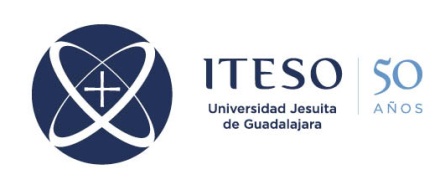 DEPARTAMENTO DE ESTUDIOS SOCIOCULTURALESPeriférico Sur Manuel Gómez Morín 8585. Tlaquepaque, Jalisco, México. CP: 45090. Teléfono: +52 (33) 3669 3434INFORMACION DEL PROFESORPRESENTACIÓN DE LA ASIGNATURA 3. PROPÓSITO GENERAL4. PROPÓSITOS ESPECÍFICOS:5. CONOCIMIENTOS Y HABILIDADES:6. SITUACIONES DE APRENDIZAJE:7. REFERENCIAS BIBLIOGRÁFICAS Y TELEMÁTICAS8. DISPOSICIONES GENERALES Y CRITERIOS DE EVALUACION ASIGNATURA:   Financiamiento CulturalCREDITOS:    8 (4 BCD + 4 TIE)   CLAVE DE ASIGNATURA Y GRUPO: ESO3166EHORARIO:   Martes  y jueves 9:00 a 11:00            SALON: ZOOM Join Zoom Meeting 
https://iteso.zoom.us/j/99459185504 Meeting ID: 994 5918 5504 
Passcode: 661230 PROGRAMA ACADEMICO:   Licenciatura en Gestión CulturalIDIOMA: EspañolPERIODO ESCOLAR: Primavera 2022Grado, nombre y categoría:   Mónica Varela Cuevas Grado, nombre y categoría:   Mónica Varela Cuevas Correo Electrónico: monicavarela@iteso.mxCoordinadora Docente:Ruth Rangel BernalEn esta asignatura abordaremos diversos esquemas para el financiamiento de proyectos culturales, entre ellos la Procuración de Fondos o Desarrollo Institucional, cuya definición es, “proceso total por el cual una organización incrementa la comprensión pública de su misión y adquiere soporte financiero para sus programas”. Generalmente las acciones de Procuración de fondos toman como punto de partida la cultura filantrópica de una comunidad.  Así mismo se abordará la opción de generar ingresos propios, todo dentro de un marco legal y fiscal. En esta asignatura presentaremos a la procuración de fondos como una profesión y nos enfocaremos en cómo ésta puede ser un medio para que los proyectos, organismos de la sociedad civil, instituciones gubernamentales o independientes,  encuentren aliados para su financiamiento y sean sostenibles. Conocerán la procuración de  fondos como uno de los componentes para generar y promover la filantropía, con el fin de involucrar a otras personas a nuestra causa y aporten su tiempo, talento y fortuna. Se presentarán las herramientas y metodología básica de la profesión de PF, siempre dentro de un marco ético.  Así mismo conocerán algunas otras formas de gestión de recursos que no responden a la filantropía, como los patrocinios, convocatorias, alianzas y sobre todo el saber identificar el valor del proyecto en cuestión, para evaluar y detectar qué elementos pueden ser comercializados, teniendo en mente que la diversificación de fuentes de ingresos es una fortaleza para el futuro de cualquier proyecto.  Alumnxs conocerán aspectos tanto teóricos como prácticos de la procuración de fondos y diversificación de recursos como una de las herramientas que permitirán que un proyecto cuente con recursos financieros para su buen desarrollo.  El alumno conocerá:Los antecedentes de la filantropía en México.Los tipos de gestión de recursos.La teoría, metodología, herramientas, vehículos, y componentes para una efectiva procuración de fondos. Los derechos de los donantes y ética en la Procuración de Fondos.Casos de procuración de fondos Las bases para la elaboración del Caso institucional.Cómo diseñar un plan de desarrollo.Diseño de Proyectos para convocatoriasLos alumnos después de esta clase, conocerán aspectos teóricos y prácticos relevantes sobre financiamiento; sabrán cómo elaborar una adecuada prospección, cómo cultivar al donante, conocerán la diferencia entre donativo y patrocinio, contarán con las bases para realizar una procuración de fondos ética y profesional.  Tendrán la capacidad para diversificar las fuentes de ingresos e integrarlas con una campaña financiera.Propósito: Conocer los Pilares fundamentales previos a la gestión de recursosPropósito: Conocer los Pilares fundamentales previos a la gestión de recursosPropósito: Conocer los Pilares fundamentales previos a la gestión de recursosPropósito: Conocer los Pilares fundamentales previos a la gestión de recursosPropósito: Conocer los Pilares fundamentales previos a la gestión de recursosSituación de aprendizaje: Situación de aprendizaje: Situación de aprendizaje: Situación de aprendizaje: Situación de aprendizaje: Aprendizajes esperadosActividadesActividadesProductosIndicadores de evaluaciónAprendizajes esperadosBCDTIEProductosIndicadores de evaluaciónClaseBloqueActividad en claseTrabajo en ClaseTarea1Presentación de asignatura / Lectura de filantropía en México. Presentación de Ana Luisa 10:40 amTC1- Por equipos, buscar otros momentos importantes de la filantropía en la región occidente, Jalisco o Gdl.TAREA 1- FORO INDIVIDUAL- con base en la lectura y lo compartieron tus compañeros, reflexiona cómo ha sido la evolución de la forma de ayudar e involucrarse en los problemas sociales. Cuál sería para ti la ideal. 2BLOQUE 1, Pilares fundamentalesCaracterísticas del sector no lucrativo (legal, Fiscal) - ISR TC2- Por equipos, investigar y compartir en clase-                     1-quiénes están exentos de pagar ISR según el artículo 79 de la ley de ISR, -Cómo está la deducción de impuestos de donativos, cuánto pueden deducir personas morales y personas físicas.                                                                          2- Obligaciones y requisitos para ser Donatarias autorizadas, (SAT)
3- CLUNI qué es y sus obligaciones.                                              4- Ley de lavado de dinero, montos máximos y obligaciones en donativos.                                                           5- Investigar en el SAT qué tipo de actividades culturales pueden ser donataria autorizada.                                                             Presentan equipos información encontradaTAREA 2. EQUIPO.   DOCUMENTO COMPARTIDO, ALIMENTAR POR EQUIPO, TEMAS LEGAL FISCAL. cierra dos semanas después, En un drive                           TAREA 3. MAPA MENTAL INDIVIDUAL.  Lectura de tres capítulos del libro- gobernanza de las organizaciones, Gobierno, gobernar; dos subsistemas; responsabilidades de un consejo. DE Rafael González Franco de la Peza. .  3BLOQUE 1, Pilares fundamentalesEQUIPOS PRESENTAN INFORMACIÓN.  ISR                            Tema: Gobernanza de las Organizaciones. Discusión en grupo de los mapas conceptualesPresentan equipos restantes sobre ISR si no alcanzaron todos.                                                                               Hacer un mapa común en JamboardTAREA 4 - EQUIPO .  Investiga el consejo de una OSC o un proyecto cultural con o sin fines de lucro.  Describe de qué trata la institución. Investiga cuántos integrantes tiene en su Consejo o patronato y quiénes son. (no confundir con el personal operativo - Director, gerente, coordinadores- etc) Incluye la fuente.  TRABAJO EN EQUIPO.  4BLOQUE 1, Pilares fundamentalesGobernanza- qué es, funciones, responsabilidades, conformación de un consejo o patronato, con base en las necesidades de la institución-  habilidades y capacidades. TC3-  Compartir su tarea. Después de lectura de responsabilidades del OMG y del proyecto que investigaron. Pensar en el aula cómo se debe conformar, qué criterios tomar en cuenta5BLOQUE 1, Pilares fundamentales Código de Ética, Derechos del Donante. Resolución de Dilemas éticos. Caso Subasta y Caso Casita no te quemesTC3- Resolución de Dilemas éticos. TAREA 5- FORO- Dilema ético- Llamadas de ayuda, 6BLOQUE 1, Pilares fundamentalesTipos de gestión de recursos- Gestión de Recursos públicos, Gestión de Recursos por Convocatoria, Gestión de recursos InternacionalesTC4- Trabajo en equipo en clase, cómo se imaginan el perfil, habilidades, conocimientos de un gestor de cada tipo. Compartir en FORO. TAREA 6- FORO, Con base en las lecturas:  achieving excellence in fundraising - the annual fund / capital campaign - chapter 1 / fundraising basics, y otras fuentes, comparte, Qué es la procuración de fondos. Complementa ideas distintas a las compartidas por tus compañeros (al menos dos comentarios). 7BLOQUE 2, Fundamentos PFPlan de desarrollo. Descripción general. Exposición TAREA 7- Investiga un proyecto  o institución e identifica qué tipo de ingresos tiene. Describe de qué trata la institución y desglosa el tipo de estrategias de campaña. Haz una presentación para el grupo. Trabajo en Equipo. SE CALIFICARÁ LA PRESENTACIÓN AL GRUPO ENTRE ELLOS (1.Claridad, 2.Contenido, 3.resultado entendible, congruente y con lógica, 4.domina perfectamente el contenido de la exposición, 5.muestra seguridad) LIGA GOOGLE FORMS8BLOQUE 2, Fundamentos PFPresentan equipos, tarea, planes de desarrolloPresentan equipos TAREA 7. Tema tipos de campañaTAREA 8- ¿Por qué alguien quisiera donar? Parte 1- Entrevista a un donante o voluntario y pregunta, ¿qué lo motiva a donar o invertir su tiempo?  Parte 2- Reflexiona qué otros motivos podría tener un donante. DOS POR fuente de financiamiento9BLOQUE 2, Fundamentos PF  - Tipos de campaña- características, recursos desde el donante, qué financian. TC5. Elabora una Tabla de Rangos. Retomar motivos de donar por tipo de fuente de financiamiento. RECORDAR ELEGIR SU PROYECTO O INSTITUCIÓN PARA EL TRABAJO FINAL10BLOQUE 2, Fundamentos PFRecursos- Ciclo del donante, Pirámide de donativos. Tabla de Rangos, fuentes de financiamientoExposición TAREA 9- En equipo. Investigación de Convocatorias: 3 Públicas (local, estatal y federal). 2 privadas nacional o internacional, 5 en total.                                                         Investiga, Debes incluir:

Dependencia que la otorga (estatal, municipal, coinversión incluyendo privados o federal)
Monto máximo de inversión o porcentaje. 
Tipos de proyectos que pueden aplicar. 
Tipo de apoyo que otorgan
Requisitos. 11BLOQUE 3. Gestión de recursos por convocatorias, públicas y privadasAnálisis de la situación actual de la OSC:   plan estratégico, plan anual y diagnóstico de necesidades. Exposición Recordar cómo van con la tarea 9, insistir en la importancia de la búsqueda de convocatorias. 12BLOQUE 3. Gestión de recursos por convocatorias, públicas y privadasCaso interno para convocatorias, Requisitos y documentaciónExposición - Preguntas generales de las convocatorias. Por equipos justificar la importancia del tema que quieren trabajar.   Diagnóstico, justificación. Mesa debate. Tarea 10. elabora con tu equipo un primer esbozo de un proyecto a financiar, justifica su importancia y da una aproximación del costo. 13BLOQUE 3. Gestión de recursos por convocatorias, públicas y privadasRepaso de materiales solicitados. Presentan equipos TAREA 10. Convocatorias  Privadas. Cuadro de materiales solicitados. TAREA 11. EQUIPO.  Formaliza tu esbozo a partir de las preguntas generales de las convocatorias de arte 14BLOQUE 3. Gestión de recursos por convocatorias, públicas y privadasInicia Proyecto FINAL- Bases, selección de proyecto. Equipos mencionan su elección- se presentan requerimientos. Presentación Rúbrica.TAREA 12. Busca proyectos apoyados en convocatorias culturales, en la vida real 15BLOQUE 3. Gestión de recursos por convocatorias, públicas y privadasParticularidades convocatorias públicas y privadasPresentan equipos conv. Públicas. Cuadro comparativo entre privadas y públicas. 16BLOQUE 3. Gestión de recursos por convocatorias, públicas y privadasCaracterísticas generales de una convocatoriaTrabajo colaborativoTAREA 13. EQUIPO cada equipo investiga el tema que le corresponde 1. Qué agencias internacionales  y cuáles están en  México. 2. Organismos internacionales 3. Bancos de Desarrollo y Fondos internacionales. Investiga: Nombre de cada una y su objetivo primordial. 17BLOQUE 3. Gestión de recursos por convocatorias, públicas y privadasODS y metas particulares. Gestión de recursos intencionales- Organismos, bancos de desarrollo, agencias.Exposición - Qué son, Alinea tu diseño de intervención a los ODS21BLOQUE 4 estrategias de procuración de fondosTécnicas de procuración de fondos-Exposición - EjemplosINICIO DE TRABAJO FINAL en equipo.                                                                                   TAREA 14- EQUIPO  Investiga DOS  estrategias o iniciativas  de campaña, su Meta, y el mecanismo utilizado, comparte qué te llamó la atención. 22BLOQUE 4 estrategias de procuración de fondosTécnicas de procuración de fondos-Presentan equipos TAREA 14. AVANCES DE TRABAJO FINAL- Según rúbrica23BLOQUE 4 estrategias de procuración de fondosPROSPECCIÓN DE DONANTES- Correctos de Rosso, Ejes temáticos y círculos de Rosso.Exposición - EjemplosAVANCES DE TRABAJO FINAL- Según rúbrica24BLOQUE 4 estrategias de procuración de fondosPROSPECCIÓN DE DONANTES- Correctos de Rosso, Ejes temáticos y círculos de Rosso.Ejercicios de prospección  TAREA 15. Identifica los elementos sobre el Caso Externo en una expresión real y muéstralos.25BLOQUE 4 estrategias de procuración de fondosCaso Institucional  Lectura Texto, Tom Ahern  Exposición - Ejemplos  AVANCES DE TRABAJO FINAL- Según rúbrica26BLOQUE 4 estrategias de procuración de fondos  CultivoExposición - Ejemplos  AVANCES DE TRABAJO FINAL- Según rúbrica27Proyecto Final  AVANCES DE TRABAJO FINAL- Según rúbrica28Proyecto FinalRevisión trabajo Final por equipos  AVANCES DE TRABAJO FINAL- Según rúbrica29Proyecto Final  AVANCES DE TRABAJO FINAL- Según rúbrica30Proyecto Final  AVANCES DE TRABAJO FINAL- Según rúbrica31Proyecto Final  AVANCES DE TRABAJO FINAL- Según rúbrica32Proyecto Final  Presentaciones trabajo final  Entrega Trabajo Final33Proyecto FinalPresentación trabajo final34Proyecto FinalPresentaciones trabajo final35Proyecto FinalFin de cursos. Calificaciones. CierrePropósito:Propósito:Propósito:Propósito:Propósito:Situación concreta: Situación concreta: Situación concreta: Situación concreta: Situación concreta: Conocimientos y habilidadesSesiónActividadesActividadesProductos e indicadores de evaluaciónConocimientos y habilidadesSesiónTBCDTIEProductos e indicadores de evaluaciónConocer los objetivos del curso, así como el panorama de la procuración de fondos y filantropía en el país. El alumno verá la importancia de un órgano máximo de gobierno y su papel en la procuración de fondos.  El alumno conocerá los tipos de gestión de recursos, diversos proyectos con la constante que todos necesitas recursos, sabrá los fundamentos básicos de la filantropía y la procuración de fondos, metodología y diversas campañas.Podrá identificar a los posibles donantes, patrocinadores, aliados etc.El alumno explorará otras maneras de gestionar recursos. El alumno conocerá cómo mantener a los donantes/patrocinadores8Parte 1Panorama general y basesPresentación de la asignatura, discusión sobre el programa.Introducción a la filantropíaPanorama en MéxicoCaracterísticas del sector no lucrativo en México. (legal, fiscal)Gobernanza de las organizaciones Código de ética y derechos del donanteEl Donante, Universo de DonantesMotivaciones del donante Investigación de gobernanza de una OSC. Resolución de dilemas éticosConocer los objetivos del curso, así como el panorama de la procuración de fondos y filantropía en el país. El alumno verá la importancia de un órgano máximo de gobierno y su papel en la procuración de fondos.  El alumno conocerá los tipos de gestión de recursos, diversos proyectos con la constante que todos necesitas recursos, sabrá los fundamentos básicos de la filantropía y la procuración de fondos, metodología y diversas campañas.Podrá identificar a los posibles donantes, patrocinadores, aliados etc.El alumno explorará otras maneras de gestionar recursos. El alumno conocerá cómo mantener a los donantes/patrocinadores9 – 20Parte 2Tipos de gestión de recursosPlan de desarrolloGestión de recursos internacionales – ConvocatoriasFilantrópicosGobiernoIngresos propiosTipos de campañaCampaña Capital – Campaña anual –Donativos mayoresDonativos PlaneadosTécnicasInvestigación de agencias de cooperación y fondos en México.Investigación de una campaña capitalInvestigación de una iniciativa de campaña anual. Investigación de fundaciones donantes. Conocer los objetivos del curso, así como el panorama de la procuración de fondos y filantropía en el país. El alumno verá la importancia de un órgano máximo de gobierno y su papel en la procuración de fondos.  El alumno conocerá los tipos de gestión de recursos, diversos proyectos con la constante que todos necesitas recursos, sabrá los fundamentos básicos de la filantropía y la procuración de fondos, metodología y diversas campañas.Podrá identificar a los posibles donantes, patrocinadores, aliados etc.El alumno explorará otras maneras de gestionar recursos. El alumno conocerá cómo mantener a los donantes/patrocinadores21-25Parte 3 Plan de Desarrollo - Herramientas de procuración de fondosProspección Caso InstitucionalCultivoClub de Donantes, Club de patrociniosTabla de rangos Lectura, Caso InstitucionalDiseño de calendario de cultivoDiseño de una iniciativaProspecciónConocer los objetivos del curso, así como el panorama de la procuración de fondos y filantropía en el país. El alumno verá la importancia de un órgano máximo de gobierno y su papel en la procuración de fondos.  El alumno conocerá los tipos de gestión de recursos, diversos proyectos con la constante que todos necesitas recursos, sabrá los fundamentos básicos de la filantropía y la procuración de fondos, metodología y diversas campañas.Podrá identificar a los posibles donantes, patrocinadores, aliados etc.El alumno explorará otras maneras de gestionar recursos. El alumno conocerá cómo mantener a los donantes/patrocinadores26-32Parte 4Diseño de un plan de desarrollo/ Trabajo FINALTítulo AutorEditorial-AñoCapítulos/PáginasClave DeweyHistoria de Vocación y compromiso, la asistencia privada en MéxicoGloria Guadarrama, Víctor Ruíz Naufal Marca de agua ediciones, México, 20042 capítulos, 204 páginasFundamentos en Procuración de Fondos. Glosario de términos de procuración de fondos.Association of Fundraising Professionals Arlington VirginiaArts Marketing Insights. Dynamics of Building and Retaining Performing Arts AudiencesScheff B., JoanneJohn Wiley&Sons Inc. EUA200712/294Conducting a Succesful Fundraising Program.Dove, Kent E.Jossey Bass. EUA 200110/296Association of Fundraising Professionals Serie de Consulta Rápida de la AFP. -VariosAsociación De Profesionales en Procuración de Fondos. EUA. (2007)5 tomosHank Rosso´s Achieving Excellence in Fund Raising, Henry A. RossoAssociates, Jossey – Bass2003Encuesta Nacional de FilantropíaMichael LaytonITAM2008 y 2013The Next Generation of American GivingMark Rovner, Sea Change StrategiesBlackbaud2013Monthly giving the sleeping giant Erica Waasdorp, collaboration of Daryl Upsall, Paul de Gregorio & Jerry HumtsingerSecond edition2012El Gobierno de las organizacionesRafael González Franco de la Peza Arlequín Página Web / Base de datosTemaTítuloAutorwww.afpnet.orgProfesionalización y ética en Procuración de FondosAssociation of FundrasingProfessionalswww.gailperry.comProfesionalización en Procuración de FondosFired Up In FundraisingGail Perryhttp://foundationcenter.orgFuentes de financiamiento, profesionalizaciónFoundation Centerwww.ijas.mxIJASAudiencefinder.orgInstituciones culturales, identificación de público. Artículo –Fundrasing from audiences and visitors-David DixonSsireview.orgCrowdfunding, de Stanford Social Innovation ReviewBlog- Crowdfunding for nonprofitsErin Morgan, Breannafigiamarinohttp://www.enafi.itam.mx/Documentos/ENAFI%202013%20comparado.pdfwww.grantspace.orgSe solicita puntualidad, no hay retardos, conectarse a más tardar a las 9 am de inicio de la clase o la salida anticipada se tomará como falta.Se requiere el 80% de asistencia para tener derecho a evaluación ordinaria. Al inicio de clase se tomará lista cada sesiónLa cámara debe estar encendida todo el tiempo durante la clase.Evaluación Global40% Entrega de tareas20% Trabajo en Clase40% Trabajo FinalA.Los trabajos deberán entregarse en la fecha y hora establecida. En el formato que sea acordado con el profesor  a través de CANVAS. Todas las tareas y trabajos deberán tener: nombre del alumno, del documento presentado, de la materia y la fecha. En los trabajos escritos se evaluará ortografía, redacción, formato, presentación y especialmente la parte novedosa y creativa de los mismos (ideas nuevas, emprendedoras, arriesgadas) así como el uso adecuado de citas y referencias. Omisión de cita o referencia se tomará como plagio y tendrá una calificación de 0 en el trabajo respectivo.La extensión y estructura de los trabajos escritos (ensayos, resúmenes, reportes, etc), se especificará en cada caso,  su cumplimiento será evaluado.Más de 3 faltas de ortografía restará 10 décimas  C. El trabajo dentro del salón, la integración con el grupo y la participación activa, son importantes para esta materia.D. El Proyecto Final  será en equipos. Según su descripción y rúbrica Habrá una revisión por entrega, los equipos tendrán la oportunidad de corregir y modificar las sugerencias de la retroalimentación obtenida y entregar de nuevo.Se evaluará la participación de cada integrante. Todos los integrantes deben presentarlo en claseDécimas extra en totalidad de asistencias